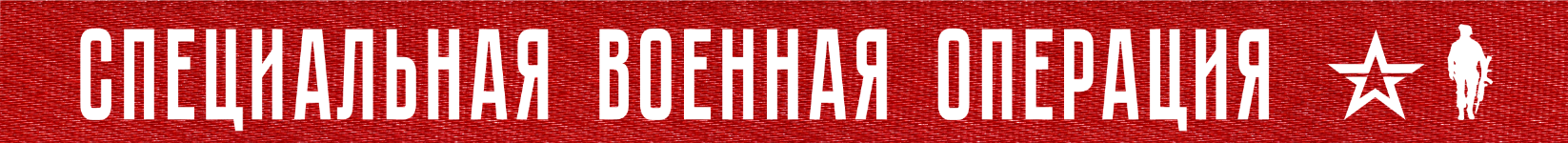 1 год и 5 дней Вооруженные силы Российской Федерации проводят специальную военную операцию по борьбе с пособниками американского фашизма и проявлениями западного нацизма на границах нашего Отечества.На Купянском направлении огнем артиллерии Западной группировки войск нанесено поражение подразделениям ВСУ в районах населенных пунктов Синьковка, Крахмальное Харьковской области и Новоселовское Луганской Народной Республики. Потери противника составили до 25 украинских военнослужащих и два автомобиля.На Красно-Лиманском направлении активными действиями подразделений группировки войск «Центр» и огнем артиллерии поражена живая сила и техника противника в районах населенных пунктов Стельмаховка, Червонопоповка, Червоная Диброва и Кузьмино Луганской Народной Республики. За сутки на данном направлении уничтожено до 120 украинских военнослужащих, четыре боевые бронированные машины, а также самоходная гаубица «Акация».На Донецком направлении в ходе активных действий подразделений Южной группировки войск, ударов авиации, огня артиллерии и тяжелых огнеметных систем за сутки уничтожено около 350 украинских военнослужащих, две боевые бронированные машины, четыре автомобиля, гаубица Д-20 и две гаубицы Д-30.На Южно-Донецком и Запорожском направлениях оперативно-тактической авиацией и артиллерией группировки войск «Восток» нанесено комплексное огневое поражение подразделениям ВСУ в районах населенных пунктов Угледар, Шевченко Донецкой Народной Республики и Зеленый Гай Запорожской области. Потери противника составили до 45 украинских военнослужащих убитыми и ранеными, две боевые машины пехоты и три пикапа.Кроме того, в районе населенного пункта Червоное Запорожской области уничтожен склад боеприпасов ВСУ.На Херсонском направлении в районе населенного пункта Токарево Херсонской области поражен склад боеприпасов.Оперативно-тактической и армейской авиацией, ракетными войсками и артиллерией группировок войск (сил) Вооруженных Сил Российской Федерации за сутки нанесено поражение 93 артиллерийским подразделениям ВСУ на огневых позициях, живой силе и технике в 162 районах.Средствами противовоздушной обороны за сутки сбиты шесть реактивных снарядов системы залпового огня HIMARS.Кроме того, уничтожены в воздухе восемь украинских беспилотных летательных аппаратов в районах населенных пунктов Рубежное, Залиман, Кременная Луганской Народной Республики, Благовещенка, Никольское, Владимировка, Благодатное Донецкой Народной Республики и Лесное Запорожской области.Всего с начала проведения специальной военной операции уничтожено: 390 самолетов, 211 вертолетов, 3256 беспилотных летательных аппаратов, 406 зенитных ракетных комплексов, 8066 танков и других боевых бронированных машин, 1045 боевых машин реактивных систем залпового огня, 4232 орудия полевой артиллерии и миномета, а также 8583 единицы специальной военной автомобильной техники.28  ФЕВРАЛя  2023 г., 15:35 (МСК)370-й  деньПРОЧТИ  и  ПЕРЕДАЙ  ДРУГОМУ !